به نام ایزد  دانا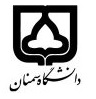                                               (استفاده چند منظوره از اکوسیستم ها)                               نسخه اولیه: 29/09/1400دانشکده  نام دانشکده                                                                                         نیمسال اول سال تحصیلی 1401-1400بودجه‌بندی درسمقطع: کارشناسی کارشناسی ارشد□ دکتری□مقطع: کارشناسی کارشناسی ارشد□ دکتری□مقطع: کارشناسی کارشناسی ارشد□ دکتری□تعداد واحد نظری: 2تعداد واحد نظری: 2فارسی: استفاده چند منظوره از اکوسیستم هافارسی: استفاده چند منظوره از اکوسیستم هافارسی: استفاده چند منظوره از اکوسیستم هانام درسپیش‌نیاز: نداردپیش‌نیاز: نداردپیش‌نیاز: نداردپیش‌نیاز: نداردپیش‌نیاز: نداردلاتین: Multiple-Use form Ecosystemلاتین: Multiple-Use form Ecosystemلاتین: Multiple-Use form Ecosystemنام درسشماره تلفن دفتر کار 31535569- 023شماره تلفن دفتر کار 31535569- 023شماره تلفن دفتر کار 31535569- 023شماره تلفن دفتر کار 31535569- 023شماره تلفن دفتر کار 31535569- 023مدرس: دکتر هایده آراءمدرس: دکتر هایده آراءمدرس: دکتر هایده آراءمدرس: دکتر هایده آراءمنزلگاه اینترنتی:http://ara338.profile.semnan.ac.ir  منزلگاه اینترنتی:http://ara338.profile.semnan.ac.ir  منزلگاه اینترنتی:http://ara338.profile.semnan.ac.ir  منزلگاه اینترنتی:http://ara338.profile.semnan.ac.ir  منزلگاه اینترنتی:http://ara338.profile.semnan.ac.ir  پست الکترونیکی: ara338@semnan.ac.ir پست الکترونیکی: ara338@semnan.ac.ir پست الکترونیکی: ara338@semnan.ac.ir پست الکترونیکی: ara338@semnan.ac.ir برنامه تدریس در هفته: روزهای یکشنبه ساعت 13 الی 15برنامه تدریس در هفته: روزهای یکشنبه ساعت 13 الی 15برنامه تدریس در هفته: روزهای یکشنبه ساعت 13 الی 15برنامه تدریس در هفته: روزهای یکشنبه ساعت 13 الی 15برنامه تدریس در هفته: روزهای یکشنبه ساعت 13 الی 15برنامه تدریس در هفته: روزهای یکشنبه ساعت 13 الی 15برنامه تدریس در هفته: روزهای یکشنبه ساعت 13 الی 15برنامه تدریس در هفته: روزهای یکشنبه ساعت 13 الی 15برنامه تدریس در هفته: روزهای یکشنبه ساعت 13 الی 15اهداف درس: آشنایی دانشجویان با کارکردهای مختلف اکوسیستم های مرتعیتعیین و شناسایی بهترین روش های استفاده چند منظوره از اکوسیستم های مرتعیاهداف درس: آشنایی دانشجویان با کارکردهای مختلف اکوسیستم های مرتعیتعیین و شناسایی بهترین روش های استفاده چند منظوره از اکوسیستم های مرتعیاهداف درس: آشنایی دانشجویان با کارکردهای مختلف اکوسیستم های مرتعیتعیین و شناسایی بهترین روش های استفاده چند منظوره از اکوسیستم های مرتعیاهداف درس: آشنایی دانشجویان با کارکردهای مختلف اکوسیستم های مرتعیتعیین و شناسایی بهترین روش های استفاده چند منظوره از اکوسیستم های مرتعیاهداف درس: آشنایی دانشجویان با کارکردهای مختلف اکوسیستم های مرتعیتعیین و شناسایی بهترین روش های استفاده چند منظوره از اکوسیستم های مرتعیاهداف درس: آشنایی دانشجویان با کارکردهای مختلف اکوسیستم های مرتعیتعیین و شناسایی بهترین روش های استفاده چند منظوره از اکوسیستم های مرتعیاهداف درس: آشنایی دانشجویان با کارکردهای مختلف اکوسیستم های مرتعیتعیین و شناسایی بهترین روش های استفاده چند منظوره از اکوسیستم های مرتعیاهداف درس: آشنایی دانشجویان با کارکردهای مختلف اکوسیستم های مرتعیتعیین و شناسایی بهترین روش های استفاده چند منظوره از اکوسیستم های مرتعیاهداف درس: آشنایی دانشجویان با کارکردهای مختلف اکوسیستم های مرتعیتعیین و شناسایی بهترین روش های استفاده چند منظوره از اکوسیستم های مرتعیپرسش و پاسخ برخطکویز های کلاسیکویز های کلاسیارائه شفاهی دانشجویانارائه شفاهی دانشجویانآزمون کتبینحوه ارزشیابینحوه ارزشیابی1227710درصددرصدمقدم، محمد رضا، 1388، مرتع و مرتعداری، انتشارات دانشگاه تهرانمقدم، محمد رضا، 1388، مرتع و مرتعداری، انتشارات دانشگاه تهرانمقدم، محمد رضا، 1388، مرتع و مرتعداری، انتشارات دانشگاه تهرانمقدم، محمد رضا، 1388، مرتع و مرتعداری، انتشارات دانشگاه تهرانمقدم، محمد رضا، 1388، مرتع و مرتعداری، انتشارات دانشگاه تهرانمقدم، محمد رضا، 1388، مرتع و مرتعداری، انتشارات دانشگاه تهرانمقدم، محمد رضا، 1388، مرتع و مرتعداری، انتشارات دانشگاه تهرانمنابع و مآخذ درسمنابع و مآخذ درسشماره هفته آموزشیمبحثتوضیحات1شرح طرح درس اهداف درس، روش‌هاي ارائه درس،  روش‌های ارزشیابی درس، قوانین درس و منابع و مأخذ برای دانشجويان توضیح داده می‌شود2آشنایی با مرتع و مرتع داری3کاربردهای مختلف مراتع4معادن در مراتع5زنبورداری در مراتع6بهره برداری از گیاهان دارویی در مراتع7ارزیابی مراتع بر اساس مدل های مختلف8جاذبه های گردشگری مراتع9تولیدات دامی مراتع10کاربرد جی آی اس در مطالعات مراتع11آشنایی با مراتع شمالی ایران12ترسیب کربن و ذخایر ژنیتیکی13افزایش درآمد مرتعداران14نظام های بهره برداری از مراتع15روش های ارزیابی ظرفیت مراتع16جمع بندی مطالب